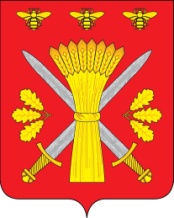 РОССИЙСКАЯ ФЕДЕРАЦИЯОРЛОВСКАЯ ОБЛАСТЬТРОСНЯНСКИЙ РАЙОННЫЙ СОВЕТ НАРОДНЫХ ДЕПУТАТОВРЕШЕНИЕ24 марта  2020 года                                                              №  225                                                                                           с.Тросна                                                     Принято на тридцать третьем заседании                                       Троснянского районного Совета                                            народных депутатов пятого созываО внесении изменений в решение Троснянского районного Совета народных депутатов от 21.08.2018 № 137 «Об утверждении Положений о порядке организации и проведения общественных обсуждений или публичных слушаний по вопросам, регулирующим градостроительную деятельность на территории сельских поселений Троснянского района Орловской области»В соответствии с Федеральным законом «О внесении изменений в Градостроительный кодекс Российской Федерации и отдельные законодательные акты Российской Федерации»от 02.08.2019 года № 283-ФЗ, Федеральным законом от 06 октября 2003 года №131-ФЗ «Общих принципах организации местного самоуправления в Российской Федерации», Федеральным законом от 29 декабря 2004 года № 191-ФЗ «О введении в действие Градостроительного кодекса Российской Федерации», Законом Орловской области от 20 декабря 2019 года № 2441-ОЗ «О перераспределении полномочий между органами местного самоуправления муниципальных образований Орловской области и органов государственной власти Орловской области», руководствуясь Уставом Троснянского района, Троснянский районный Совет народных депутатов РЕШИЛ:1. Внести изменения в решение Троснянского районного Совета народных депутатов от 21.08.2018 № 137 «Об утверждении Положений о порядке организации и проведения общественных обсуждений или публичных слушаний по вопросам, регулирующим градостроительную деятельность на территории сельских поселений Троснянского района Орловской области»:1.1. Пункт 2.10. Положения о порядке организации и проведения общественных обсуждений или публичных слушаний по проектам Правил землепользования и застройки сельских поселений Троснянского района Орловской области изложит в следующей редакции «Продолжительность общественных обсуждений или публичных слушаний по проекту правил землепользования и застройки составляет не менее одного и не более трех месяцев со дня опубликования такого проекта».2. Направить настоящее решение главе Троснянского района для подписания и обнародования.3. Настоящее решение вступает в силу с момента обнародования.Председатель районного Совета              Глава районанародных депутатов                               В. И. Миронов                                              А. И. Насонов 